Federated Garden Clubs of NYS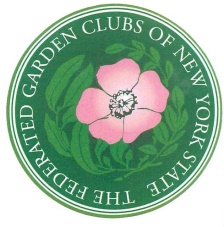 Scholarship ApplicationDEC Environmental Education Camp	 Camp Rushford - Camp Pack Forest – Camp Colby  - Camp DeBruceCamp Rushford: This camp is available and suitable for campers in the 11-to-17-year age group. More information at: https://www.dec.ny.gov/education/1879.htmlCamp Pack Forest:  This camp is suitable for the 11- to- 17-year age group. More information at https://www.dec.ny.gov/education/1875.htmlCamp Colby: This camp is for campers in the 11-to-17-year age group. More information at: http://www.dec.ny.gov/education/1877.htmlCamp DeBruce: This camp is for campers in the 11-17-year age group.  More information at: http://www.dec.ny.gov/education/1881.htmlAll camps are for a one week stay and do require a refundable deposit of $50.00 when space at these camps is confirmed.  This deposit will be returned to the applicant upon completion of the camping week.  Parents must provide transportation to and from the camp. Campers must be the minimum age by December 1st prior to the camp year  they are to attend._____________________________________________________________________						Camp of Choice:											Camper’s Name 							  	Phone 			Parent’s Name 											Camper’s Address 											City 									  Zip 				Birth date 					  Age 		  Grade Level 				Have you previously attended a DEC Camp? 		  Date 		  Where? 		Applicant’s Signature 										Parent’s Signature 											If you are interested, please attach to this application a paragraph, either written or typed, explaining why you would like to attend an environmental educational camp. Spelling, punctuation, and grammar will be considered in the final decision. Return application by November 25th to: Jody Bailey, Scholarship Chairman, 182 Sterling Avenue, Buffalo, NY 14216 or by email to jbailey182@verizon.net